Об утверждении схемы одномандатных и пятимандатного  избирательных округов по выборам депутатов Совета сельского поселения  Кызыльский сельсовет муниципального района Альшеевский район Республики Башкортостан В соответствии со статьей 18 Федерального закона «Об основных гарантиях избирательных прав и права на участие в референдуме граждан Российской Федерации», статьей 15 Кодекса Республики Башкортостан о выборах, пунктом 2 статьи 7 Устава сельского поселения Кызыльский сельсовет муниципального района Альшеевский район Республики Башкортостан, рассмотрев решение территориальной избирательной комиссии муниципального района Альшеевский район Республики Башкортостан № 114/1474 от 10 апреля 2015 года, Совет сельского поселения Кызыльский сельсовет муниципального района Альшеевский район Республики Башкортостан решил:	1.Утвердить схему одномандатных и пятимандатного избирательных округов по выборам депутатов Совета сельского поселения Кызыльский сельсовет муниципального района Альшеевский район Республики Башкортостан двадцать седьмого   созыва и ее графическое изображение (прилагаются).	2. Настоящее решение обнародовать на информационных  стендах Администрации сельского поселения Кызыльский сельсовет муниципального района Альшеевский район Республики Башкортостан по адресу: Республика Башкортостан, Альшеевский район, с.Тавричанка, ул. Гагарина, 15 и в Кызыльской сельской библиотеке-филиале  муниципального  бюджетного учреждения культуры «Альшеевская межпоселенческая центральная библиотека» муниципального района Альшеевский район Республики Башкортостан по адресу: Республика Башкортостан, Альшеевский район, с.Тавричанка ул. Гагарина, д.15	3.Направить настоящее решение в территориальную избирательную комиссию муниципального района Альшеевский район Республики Башкортостан.	Глава сельского поселения                                А.А.Сысоевс .Тавричанка17  апреля 2015 года№ 191Приложение к решению Совета сельского поселения Кызыльский сельсовет  муниципального района Альшеевский район Республики Башкортостан от 17  апреля 2015 года № 191СХЕМАодномандатных и  пятимандатного избирательных округов по выборам депутатов Совета сельского  поселения  Кызыльский   сельсовет муниципального района Альшеевский район Республики Башкортостан 8 сентября 2019 годаИзбирательный округ № 1Входит: с. Тавричанка – ул. Советская  с  №1 по №39, с  №2 по №38, ул. Молодежная; д. Писаревка.Избирателей - 113 чел.Избирательный округ № 2Входит: с. Тавричанка – ул. Советская  с №40 по  №80, с №45 по  №117.Избирателей -  112 чел.                                                Избирательный округ № 3Входит: с. Тавричанка – ул. Гагарина с №6 по №14 , ул. Интернациональная  с № 5 по № 7. Избирателей - 97  чел. Избирательный округ № 4Входит: с. Тавричанка – ул. Интернациональная  с № 1 по № 4, ул. Набережная №№1, 2.   	 Избирателей -  99 чел.Избирательный округ № 5Входит: с. Тавричанка – ул. С.Юлаева, ул. Гагарина  с №1 по №5, с №16 до конца.   Избирателей -  99 чел.Пятимандатный избирательный округ № 6Входит: с. Уразметово, д. Орловка, д. Мурзагулово,  д. Ярташлы, д. Сулпан. Избирателей - 518 чел.Итого избирателей - 1038 чел.БАШҠОРТОСТАН РЕСПУБЛИКАҺЫӘЛШӘЙ РАЙОНЫМУНИЦИПАЛЬ РАЙОНЫНЫҢҠЫҘЫЛ АУЫЛ СОВЕТЫАУЫЛ БИЛӘМӘҺЕ СОВЕТЫ452116, Тавричанка ауылы, Гагарин урамы, 15 Тел. 8(34754)3-81-22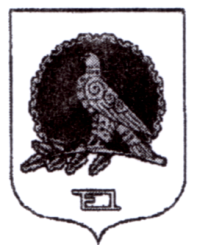 РЕСПУБЛИКА БАШКОРТОСТАНСОВЕТ СЕЛЬСКОГО ПОСЕЛЕНИЯКЫЗЫЛЬСКИЙ СЕЛЬСОВЕТМУНИЦИПАЛЬНОГО РАЙОНААЛЬШЕЕВСКИЙ РАЙОН452116, с. Тавричанка , ул. Гагарина, 15Тел. 8(34754)3-81-22                   ҠАРАР          17 апрель 2015й.№191                       РЕШЕНИЕ               17 апреля 2015г.